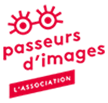 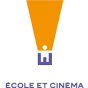 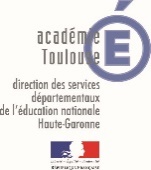 Fiche film  Cycle 3 année 2020-2021  2ème trimestre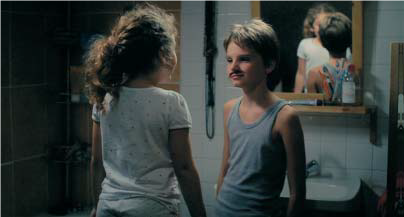 TOMBOYLaure a 10 ans, des parents aimants, et une petite sœur dont elle est proche : Jeanne. Laure est un garçon manqué. Arrivée dans un nouveau quartier, elle fait croire à Lisa et sa bande qu’elle est un garçon. Action ou vérité ? Action. L’été devient un grand terrain de jeu et, hors de l’appartement, Laure devient Michaël, un garçon comme les autres, suffisamment différent pour attirer l’attention de Lisa qui en tombe amoureuse. Laure profite de sa nouvelle identité comme si la fin de l’été n’allait jamais révéler son troublant secret.